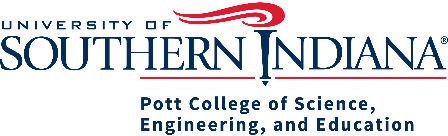 Doctor of Education in Educational LeadershipDissertation in Practice Committee Nomination The Dissertation in Practice Committee, comprised of three people, evaluates the doctoral student’s research capabilities through a dissertation. Members of the committee must hold (or be eligible for) graduate faculty status at the University of Southern Indiana (either regular or affiliate). One member must be a full-time USI employee in the Teacher Education Department. One member may be full-time or part-time USI employee in the Teacher Education Department or in a department aligned to the doctoral students’ specialization. One committee member may be a community member associated with the doctoral student’s research interest.Doctoral Student InformationUSI ID :		Last Name:  	First Name:  Email:  Nominee InformationLast Name:  	First Name:  Email:  Note:  Nominee who are not regular or affiliate graduate faculty members in the Teacher Education Department must attached a cv.Director of Graduate Programs in Education ApprovalI have reviewed this form and all supporting material and approve this nomination.		__________________________________	_____________Name					Signature					DateChair of the Pott College of Science, Engineering, and Education Graduate Council  ApprovalI have reviewed this form and all supporting material and approve this nomination.		__________________________________	_____________Name					Signature					Date